Программа XXIII международной научно-практической конференции 
«Актуальные проблемы экологии и природопользования»21 апреляТоржественное открытие и пленарное заседаниеДата проведения: 21 апреля 2022 года, четверг.Место проведения: Институт экологии РУДН, ауд. 415 / Экономический факультет РУДН, конференц-залАдрес: Москва, Подольское шоссе, дом 8 к5 / ул. Миклухо-Маклая, 6Ссылка на видеовстречу:  https://events.webinar.ru/33864431/11068389Секция 1: Геоэкология и экология почвДата проведения: 21 апреля 2022 года, четверг.Место проведения: Институт экологии РУДН, ауд. 415.Адрес: Москва, Подольское шоссе, дом 8 к5, Институт экологии РУДНСсылка на видеовстречу:  https://events.webinar.ru/33864431/11068389Секция 2: Популяционная экология и экология сообществДата проведения: 21 апреля 2022 года, четверг.Место проведения: Институт экологии РУДН, дистанционный формат.Ссылка на видеовстречу:   https://events.webinar.ru/27471227/11139791 Секция 3: Прикладная экология; 
экологическая, ресурсная и продовольственная безопасностьДата проведения: 21 апреля 2022 года, четверг.Место проведения: Институт экологии РУДН.Ссылка на видеовстречу:   https://events.webinar.ru/54002293/11139817 22 апреляСекция 1: Геоэкология и рациональное природопользованиеДата проведения: 22 апреля 2022 года, пятница.Место проведения: Институт экологии РУДН, ауд. 415.Адрес: Москва, Подольское шоссе, дом 8 к5, Институт экологии РУДНСсылка на видеовстречу:  https://events.webinar.ru/33864431/11068389Секция 2: Популяционная экология и экология сообществДата проведения: 22 апреля 2022 года, пятница.Место проведения: Институт экологии РУДН, дистанционный формат.Ссылка на видеовстречу:   https://events.webinar.ru/27471227/11139791 Секция 3: Прикладная экология:
Экологическая, ресурсная и продовольственная безопасностьДата проведения: 22 апреля 2022 года, пятница.Место проведения: Институт экологии РУДН, дистанционный форматСсылка на видеовстречу:  https://events.webinar.ru/54002293/11139817  Постерная сессияДата проведения: 20-24 апреля 2022 года .Место проведения: Сайт конференцииАдрес: https://www.ecoconfrudn.net/ Программа секции «Экологическое воспитание и образование»и круглого стола «Экологическое просвещение в музее»Дата проведения: 22 апреля 2022 года, пятница.Место проведения: МГОМЗ, территория «Коломенское», Центр туристического обслуживания (гостиница), конференц-зал.Адрес: г. Москва, ул. Большая, д. 84, стр. 3. Проезд: м. «Коломенская»,  см. карту и маршрут ниже.Ссылка на видеовстречу:  https://telemost.yandex.ru/j/30924269667110.09.30-10.00 Регистрация участников.10.00-10.15 Приветственное слово заместителя директора по образовательной и просветительской работе МГОМЗ Елены Александровны Верховской.10.15-13.00 Доклады.13.00-13.30 Обсуждение.13.30-14.00 Фуршет.14.00-15.30 Музейное занятие «Экологическая тропа в Коломенском».Карта и маршрут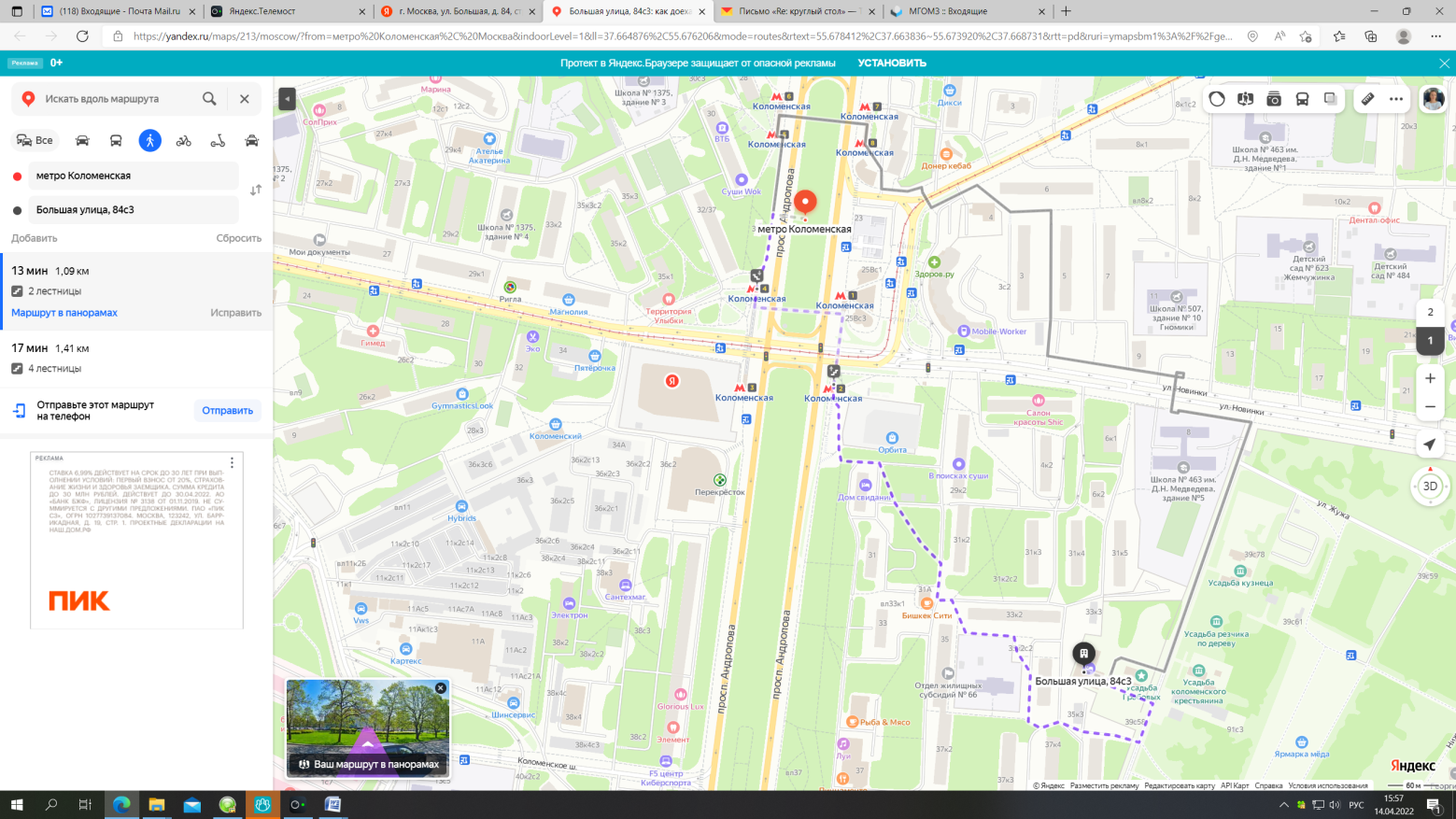 Экологическая конференция школьников, очная сессияДата проведения: 23 апреля 2022 года, суббота.Место проведения: Институт экологии РУДН, ауд. 415.Адрес: Москва, Подольское шоссе, дом 8 к5, Институт экологии РУДН9:30-10:00 Регистрация участниковЭкологическая конференция школьников, дистанционная сессияДата проведения: 23 апреля 2022 года, суббота.Место проведения: Институт экологии РУДН, ауд. 415.Ссылка на видеовстречу:  https://events.webinar.ru/33864431/1106838910:00Торжественное открытие11:00Жигалин Александр Дмитриевич, к. г.-м.н., вед. научный сотрудник, 
Институт физики Земли им. О.Ю. Шмидта РАН, 
Московский государственный университет им. М.В. Ломоносовадист11:00БИОГЕОСФЕРА: ЭКОЛОГИЧЕСКИЕ ФУНКЦИИдист11:20Пинаев Сергей Константинович, канд. мед. наук, доцент кафедры онкологии с курсом хирургии и эндоскопии ДПО Дальневосточный государственный медицинский университеточно11:20СВЯЗЬ СОЛНЕЧНОЙ АКТИВНОСТИ И ДЫМА С ГЕМОБЛАСТОЗАМИ У ДЕТЕЙ.очно11:40Shuping Zhang, Associate Professor, School of Life Sciences, Shandong Universityдист11:40PLANT DIVERSITY AND DRIVING FACTORS OF THE MULTIFUNCTIONAL FORESTS IN THE SOUTHERN MOUNTAIN AREA OF JINAN, CHINAдист12:00Рязанова Наталья Евгеньевна, канд. геогр. наук, зав. лабораторией геоэкологии и устойчивого природопользования, МГИМО МИД Россиидист12:00ФОРМИРОВАНИЕ ПРОАКТИВНОЙ ОБРАЗОВАТЕЛЬНОЙ ЭКОПОЛИТИКИ ДЛЯ НАРАЩИВАНИЯ ЭФФЕКТИВНОГО НАУЧНО-ТЕХНОЛОГИЧЕСКОГО КЛАСТЕРА В ОБЛАСТИ ЭКОЛОГИИ И ПРИРОДОПОЛЬЗОВАНИЯ. СОВРЕМЕННОЕ СОСТОЯНИЕ И ПРЕДЛОЖЕНИЯ ПО РАЗВИТИЮ ПРОФЕССИОНАЛЬНОГО ЭКОЛОГИЧЕСКОГО ОБРАЗОВАНИЯдист13:00Лянгузова Ирина Владимировна, докт. биол. наук, профессор, Ботанический институт им. В.Л. Комарова Российской академии наукочно13:00РАДИАЛЬНЫЙ ПРИРОСТ PINUS SYLVESTRIS – ИНДИКАТОР АЭРОТЕХНОГЕННОГО ЗАГРЯЗНЕНИЯочно13:12Лебедев Ярослав Олегович, научный сотрудник, ФИЦ ИнБюм им Ковалевского РАНочно13:12ВЗАИМОСВЯЗИ МИКРОЭЛЕМЕНТОВ В СИСТЕМЕ «ПОЧВА – РАСТЕНИЯ» В НАЦИОНАЛЬНОМ ПАРКЕ БИДУП-НУЙБА (ВЬЕТНАМ)очно13:24Нечаева Ольга Викторовна, доктор биол. наук, профессор, Саратовский государственный технический университет имени Гагарина Ю.А.дист13:24ВЛИЯНИЕ ТЕХНОГЕННОГО ЗАГРЯЗНЕНИЯ НА ПОЧВЕННЫЙ МИКРОБОЦЕНОЗ НА ПРИМЕРЕ СЕРЫХ ЛЕСНЫХ ПОЧВдист13:36Шишкина Диана Юрьевна, канд. геогр. наук, доцент, Южный федеральный университетдист13:36ТЯЖЕЛЫЕ МЕТАЛЛЫ В ПОЧВАХ ГОРОДОВ РОСТОВСКОЙ ОБЛАСТИдист13:48Гололобова Анна Григорьевна, канд. биол. наук, старший научный сотрудник, Институт геологии алмаза и благородных металлов СО РАНдист13:48ОЦЕНКА ЗАГРЯЗНЕНИЯ ТЯЖЕЛЫМИ МЕТАЛЛАМИ АРКТИЧЕСКИХ ПОЧВ: ИССЛЕДОВАНИЕ НА ПРИМЕРЕ ТОМТОРСКОГО МЕСТОРОЖДЕНИЯ РЕДКИХ МЕТАЛЛОВ В САХА (ЯКУТИЯ), РОССИЯдист14:00Маркова Лада Михайловна, старший преподаватель, Челябинский государственный университетдист14:00ОЦЕНКА ЗАГРЯЗНЕНИЯ ПОЧВЕННОГО ПОКРОВА ГОРОДА ЧЕЛЯБИНСКА ТЯЖЕЛЫМИ МЕТАЛЛАМИдист14:12Боброва Анастасия Валерьевна, аспирант, Пермский государственный  аграрно-технологический университет имени академика Д.Н. Прянишниковадист14:12МАГНИТНЫЕ ЧАСТИЦЫ В ПРИДОРОЖНЫХ ПОЧВАХ И ЭПИФИТАХ-ПЛЕВРОЦИУМ ШРЕБЕРА (PLEUROZIUM SCHREBERI (WILLD. EX BRID.) MITT.) ТОПОЛЯ ЧЕРНОГО В ЗОНЕ ДЕЙСТВИЯ ПРЕДПРИЯТИЙ ЧЕРНОЙ МЕТАЛЛУРГИИ НА ТЕРРИТОРИИ Г. ПЕРМЬдистперерывперерыв15:00Воробьев Алексей Юрьевич, канд. геогр. наук, старший преподаватель кафедры географии, экологии и природопользования РГУ имени С.А. Есенина; Кадыров Александр Сергеевич, лаборант кафедры географии, экологии и природопользования РГУ им. С.А.Есенинаочно15:00ОПЫТ ИСПОЛЬЗОВАНИЯ СЕДИМЕНТАЦИОННЫХ ЛОВУШЕК ДЛЯ ОЦЕНКИ ЗАИЛЕНИЯ ПРИРУСЛОВОЙ ПОЙМЫ СРЕДНЕЙ ОКИочно15:12Воробьев Алексей Юрьевич, канд. геогр. наук, старший преподаватель кафедры географии, экологии и природопользования РГУ имени С.А. Есенинаочно15:12МОНИТОРИНГ ПОТЕРЬ ПЛОДОРОДНОГО СЛОЯ ПОЙМЕННЫХ ПОЧВ В ОКРЕСТНОСТЯХ УСТЬЯ РЕКИ CОЛОТЧИочно15:24Сангаджиева Людмила Халгаевна, доктор биол. наук, профессор, Калмыцкий государственный университет им. Б.Б.Городовиковадист15:24ОСОБЕННОСТИ ХИМИЧЕСКОГО СОСТАВА ДОННЫХ ОТЛОЖЕНИЙ ОЗЕРА ЛЫСЫЙ ЛИМАНдист15:36Колупаева Виктория Николаевна, канд. биол.наук, старший научный сотрудник - заведующий лабораторией, ВНИИ фитопатологиидист15:36ИЗУЧЕНИЕ МИГРАЦИИ С-МЕТОЛАХЛОРАдист15:48Неведров Николай Петрович, канд. биол. наук, доцент, Курский государственный университетдист15:48СЕЗОННАЯ ДИНАМИКА ЭМИССИИ СО2 ИЗ АЛЬФЕГУМУСОВЫХ ПОЧВ СОСНОВЫХ ЛЕСОВ КУРСКОЙ АГЛОМЕРАЦИИдист16:00Моргач Юлия Романовна, мл. науч. сотрудник, Почвенный институт им. В.В. Докучаеваочно16:00ВЛИЯНИЕ ДОБЫЧИ СЛАНЦЕВ НА ПОЧВЕННЫЙ ПОКРОВ (НА ПРИМЕРЕ ЛЕНИНГРАДСКОЙ ОБЛАСТИ)очно16:12Платова Алёна Сергеевна, студент, Ивановский государственный химико-технологический университетдист16:12ВЫЯВЛЕНИЕ ПРИОРИТЕТНЫХ ПОЛИЦИКЛИЧЕСКИХ АРОМАТИЧЕСКИХ УГЛЕВОДОРОДОВ В ПОЧВЕННОМ ПОКРОВЕ И ПРИДОРОЖНОЙ ПЫЛИ (Г. ИВАНОВО)дист13:00Кашкаров Роман Даниилович, канд. биол. Наук, Заведующий лаборатории позвоночных животных, Институт Зоологии Республики Узбекистандист13:00ЗИМОВКИ БОЛЬШОЙ ДРОФЫ OTIS TARDA В УЗБЕКИСТАНЕ: СОВРЕМЕННОЕ СОСТОЯНИЕ И ВОПРОСЫ СОХРАНЕНИЯдист13:12Рахимов Ильгизар Ильясович, д.б.н., профессор, Казанский (Приволжский) федеральный университетдист13:12ПРИВЛЕКАТЕЛЬНОСТЬ СПОРТИВНЫХ ОБЪЕКТОВ И ЗОН МАССОВОГО ОТДЫХА И ФИЗИЧЕСКОЙ  КУЛЬТУРЫ ГОРОЖАН ДЛЯ ПТИЦдист13:24Белялова Лейля Энверовна, к.б.н., доцент, Самаркандский государственный университетдист13:24ВОПРОСЫ ПОДДЕРЖАНИЯ ЧИСЛЕННОСТИ ЗАРАФШАНСКОГО ФАЗАНА В УЗБЕКИСТАНЕдист13:36Мелдебеков Алихан, докт. с.-хоз. наук, гл. науч. сотр., Институт Зоологии Республики Казахстан13:36ПОПУЛЯЦИЯ КУЛАНА (ЕGUUSHEMIONUS) В КАЗАХСТАНЕ13:48Василевская Александра Алексеевна, ассистент, РГАУ-МСХА имени К.А. Тимирязевадист13:48СТРУКТУРА НАСЕЛЕНИЯ ПТИЦ ПАРКА "ЗАРЯДЬЕ" (МОСКВА)дист14:00Черчесова Сусанна Константиновна, д. биол. наук, профессор, Северо-Осетинский университет им. В.ЛХетагуровадист14:00АМФИБИОТИЧЕСКИЕ НАСЕКОМЫЕ ЗРУГСКОГО УЩЕЛЬЯ (РСО-АЛАНИЯ)дист14:12Серветник Григорий Емельянович, д с.-х.н., профессор, ст. науч. сотр., ВНИИР филиал ФГБНУ ФИЦ ВИЖ им. Л. К. Эрнстадист14:12ЩУКА ЕSОХ LUCIUS (L.) – ПЕРСПЕКТИВНЫЙ ОБЪЕКТ ДЛЯ СЕЛЬСКОХОЗЯЙСТВЕННЫХ ВОДОЕМОВдист14:24Кавеленова Людмила Михайловна, д. биол. наук, зав. кафедрой, Самарский национальный исследовательский университет имени академика С.П. Королевадист14:24ОСНОВНЫЕ НАПРАВЛЕНИЯ РЕГИОНАЛЬНОЙ СТРАТЕГИИ СОХРАНЕНИЯ БИОЛОГИЧЕСКОГО РАЗНООБРАЗИЯ И ПЕРСПЕКТИВЫ ИХ РЕАЛИЗАЦИИдист14:36Поддубная Надежда Яковлевна, канд. биол. наук, вед. научный сотр., Череповецкий государственный университет дист14:36РОЛЬ ГИМАЛАЙСКОГО МЕДВЕДЯ (URSUS THIBETANUS G. CUVIER, 1823) В ТРАНСПОРТЕ РТУТИ В ЭКОСИСТЕМАХ НАЦИОНАЛЬНОГО ПАРКА «ЗЕМЛЯ ЛЕОПАРДА»дист14:48Смирнова А.А., студентдист14:48СОДЕРЖАНИЕ ОБЩЕЙ РТУТИ В ВОЛОСАХ ЖИТЕЛЕЙ С. БАРАБАШ ПРИМОРСКОГО КРАЯ, РОССИЯдист15:00Реут Антонина Анатольевна, канд. биол. наук, вед. науч. сотр., Южно-Уральский ботанический сад-институт – обособленное структурное подразделение Федерального государственного бюджетного научного учреждения Уфимского федерального исследовательского центра Российской академии наукдист15:00ОСОБЕННОСТИ НАКОПЛЕНИЯ ЭЛЕМЕНТОВ ПЕРВОГО КЛАССА ОПАСНОСТИ РАСТЕНИЯМИ РОДА PAEONIA L.дист15:12Глинская Елена Владимировна, канд. биол. Наук, доцент, Саратовский национальный исследовательский государственный университет имени Н.Г. Чернышевскогодист15:12БАКТЕРИООБРАСТАНИЯ СИСТЕМ ТЕХНИЧЕСКОГО ВОДОСНАБЖЕНИЯ АТОМНЫХ ЭЛЕКТРОСТАНЦИИЙдист15:24Карманова Александра Николаевна, аспирант, Институт биохимии и физиологии микроорганизмов им. Г.К. Скрябина РАН – обособленное подразделение ФИЦ "Пущинский научный центр"; ФГБОУ ВО "Пущинский государственный естественно-научный институт» биологических исследований РАН"дист 15:24НОВЫЕ ПОЧВЕННЫЕ БАКТЕРИОФАГИ STREPTOMYCESдист 15:36Зайцева Мария Вячеславовна, аспирант МГУ им. М.В. Ломоносовадист15:36ХАРАКТЕРИСТИКА ТОКСИЧЕСКОГО ПРОЦЕССА ДВУХКОМПОНЕНТНОЙ СИСТЕМЫ ЭКОТОКСИКАНТОВ «ТЯЖЁЛЫЙ МЕТАЛЛ+ПИЩЕВАЯ ДОБАВКА» В РАСТИТЕЛЬНОМ БИОТЕСТЕдист13:00Шмаль Анатолий Григорьевич, канд. Геол.-мин. наук, ст. науч. сотрудник, председатель Совета НП «Экологическая аудиторская палата»дист13:00ЧТО ТАКОЕ ЭКОЛОГИЧЕСКАЯ ОПАСНОСТЬдист13:12Ломоносов Матвей Юрьевич, Тюменский государственный университетдист13:12ПРИВЯЗАННОСТЬ К МЕСТУ И ТЕОРИЯ ЭКОЛОГИЧЕСКОЙ ГРАЖДАНСТВЕННОСТИ: ВМЕСТЕ ИЛИ ПОРОЗНЬ?дист13:24Якимов Андрей Васильевич, аспирант, Дальневосточный государственный технический рыбохозяйственный университеточно13:24СОСТОЯНИЕ ПРОБЛЕМЫ НЕРАЦИОНАЛЬНОГО ИСПОЛЬЗОВАНИЯ ВОДНЫХ БИОЛОГИЧЕСКИХ РЕСУРСОВ В 2022 ГОДУ НА ПРИМЕРЕ ПРОМЫСЛА МИНТАЯочно13:36Воронин Василий Леонидович, вед. инженер, МГУ им. М.В. Ломоносоваочно13:36ПРОБЛЕМЫ ОХРАНЫ ПОДЗЕМНЫХ ВОД, ЗАЛОЖЕННЫЕ В ЗАКОНОДАТЕЛЬСТВО РФочно13:48Русакова Мария Андреевна, научный сотрудник Государственного автономного учреждения Ямало-Ненецкого автономного округа "Научный центр изучения Арктики"дист13:48ЭКОЛОГИЧЕСКАЯ ОБСТАНОВКА КАК ФАКТОР ВЛИЯНИЯ НА ЗДОРОВЬЕ НАСЕЛЕНИЯ АРКТИЧЕСКОГО ГОРОДАдист14:00Ротанова Ирина Николаевна, канд. геогр. Наук, доцент, Алтайский государственный университетдист14:00МЕДИКО-ЭКОЛОГИЧЕСКОЕ КАРТОГРАФИРОВАНИЕ В КОНТЕКСТЕ ЗДОРОВЬЕСБЕРЕЖЕНИЯдист14:12Васильев Денис Владимирович, канд. биол. Наук, ст. науч. сотр., Всероссийский научно-исследовательский институт радиологии и агроэкологиидист14:12ПОСЛЕДСТВИЯ ОТ ЗАГРЯЗНЕНИЯ ПОЧВ ЦИНКОМ ДЛЯ СЕМЕННОГО ПОТОМСТВА ЯЧМЕНЯдист14:24Хаят Сабина Шаукатовна, канд. биол. Наук, ст. науч. сотр., Медико-генетический научный центр имени академика Н.П. Бочковадист14:24ВЛИЯНИЕ ЭНДОКРИННОГО ДИЗРАПТОРА БИСФЕНОЛА А НА СПЕРМАТОГЕНЕЗ ЧЕЛОВЕКАдист14:36Ибрагимова Анастасия Николаевна, студент, РУДНдист14:36 ОЦЕНКА АНТИОКСИДАНТНЫХ СВОЙСТВ НОВЫХ ПОЛИФЕНОЛЬНЫХ СОЕДИНЕНИЙ И АНАЛОГОВ УБИХИНОНА - ПОТЕНЦИАЛЬНЫХКОМПОНЕНТОВ ТОПЛИВНЫХ ПРИСАДОКдистперерывперерыв15:20Тураев Улугбек Муртозаевич, ассистент, Каршинский инженерно-экономический институтдист15:20ИННОВАЦИОННАЯ ТЕХНОЛОГИЯ ИСПОЛЬЗОВАНИЯ ДЕМИНЕРАЛИЗОВАННЫХ ВОД КАК ДОПОЛНИТЕЛЬНЫЙ РЕСУРСдист15:32Турдиева Феруза Алишеровна, ассистент, Каршинский инженерно-экономический институт; Мурадов Шухрат Одилович, доктор техн. наук, профессор,  Каршинский инженерно-экономический институтдист15:32УЛУЧШЕНИЕ ЭКОЛОГО-МЕЛИОРАТИВНЫХ И ГИДРОЛОГИЧЕСКИХ УСЛОВИЙ ЗОНЫ АЭРАЦИИ ПОЧВдист15:44Файзуллаев Бурхон, канд. биол. наук, доцент, Самаркандский государственный университетдист15:44ЭКОЛОГИЧЕСКИЕ АСПЕКТЫ ФЕРМЕРСКОГО ПОЛЯ ХЛОПКОВО- ЗЕРНОВОМ КОМПЛЕКСЕдист15:56Батыров Хидир Файзиевич, доктор с.-хоз. Наук, профессор, Самаркандский государственный университетдист15:56ЗИМУЮЩИЕ ДВУЛЕТНИКИ В КАЧЕСТВЕ СИДЕРАТОВдист16:08Рахимов Гулом Юлдашович, PhD, старший преподаватель, Самаркандский государственный университетдист16:08РОСТ, РАЗВИТИЕ И УРОЖАЙНОСТЬ БЕЗВЫСАДОЧНЫХ СЕМЕННИКОВ СВЕКЛЫ В УЗБЕКИСТАНЕдист16:20Некбаева Фарида, Самаркандский государственный университетдист16:20ЗИМНИЕ ОВОЩНЫЕ КУЛЬТУРЫ И ИХ ПРОДУКТЫ В ПИТАНИИ ЛЮДЕЙдист16:32Ковалев Иван Сергеевич, студент, Московская государственная академия ветеринарной медицины и биотехнологии – МВА имени К.И. Скрябинадист16:32СРАВНЕНИЕ СОДЕРЖАНИЯ НЕКОТОРЫХ ГРУПП БИОЛОГИЧЕСКИ АКТИВНЫХ ВЕЩЕСТВ В ТРАВЕ КРЕСС-САЛАТА, ВЫРАЩЕННОЙ ГИДРОПОННЫМ И ПОЧВЕННЫМ СПОСОБОМдист16:44Благоразумова Оксана Алексеевна, аспирант, Российский университет транспортадист16:44ГЕОИНФОРМАЦИОННЫЕ СИСТЕМЫ ПРИ ПЕРЕВОЗКЕ НЕФТЕПРОДУКТОВдист16:56Драненко Михаил Леонидович, студент, Калмыцкий государственный университет им. Б.Б. Городовиковадист16:56ИСПОЛЬЗОВАНИЕ САЙТА VITA.KALMSU ДЛЯ ЭКОЛОГИЧЕСКОГО ОБРАЗОВАНИЯ И ЗДОРОВЬЕСБЕРЕЖЕНИЯ НАСЕЛЕНИЯдист17:08Коломиец Татьяна Вадимовна, ассистент, Технический Университет Молдовыдист17:08ТЕПЛОУСТОЙЧИВОСТЬ КОНСТРУКЦИИ ПОЛА КАК ПОКАЗАТЕЛЬ ЭНЕРГЕТИЧЕСКОЙ ЭФФЕКТИВНОСТИ ИСПОЛЬЗОВАНИЯ РАЗЛИЧНЫХ СТРОИТЕЛЬНЫХ МАТЕРИАЛОВдист10:00Соловьев Дмитрий Александрович, канд. физ.-мат. наук, старший научный сотрудник, Институт океанологии им. П.П.Ширшова РАНдист10:00ПРОБЛЕМЫ МОНИТОРИНГА КЛИМАТИЧЕСКИХ АНОМАЛИЙ И ИХ ВОЗДЕЙСТВИЕ НА ЭКОСИСТЕМЫ АРКТИКИдист10:12Танцырев Николай Владимирович, канд. биол. Наук, научный сотрудник Ботанический сад УрО РАНдист10:12ИЗМЕНЕНИЯ ТЕМПЕРАТУРЫ ВОЗДУХА В ЗАВИСИМОСТИ ОТ ВЫСОТЫ НАД УРОВНЕМ МОРЯ В ГОРАХ СЕВЕРНОГО УРАЛАдист10:24Черных Владимир Николаевич, мл. науч. сотрудник, Байкальский институт природопользования СО РАНдист10:24 НАЛЕДИ КАК ФАКТОР ГИДРОЭКОЛОГИЧЕСКИХ РИСКОВ (НА ПРИМЕРЕ РОССИЙСКОЙ ЧАСТИ БАССЕЙНА Р. СЕЛЕНГА)дист10:36Тихонов Владимир Владимирович, канд. биол. Наук, мл. науч. сотрудник, МГУ им. М.В. Ломоносовадист10:36БАКТЕРИАЛЬНЫЙ И ХИМИЧЕСКИЙ СОСТАВ Р.ДОН И Р.МЕЖА В ПЕРИОД МЕЖЕНИ / HYDROCHEMICAL AND BACTERIAL PROPERTIES OF RIVERS OF THE EAST EUROPEAN PLAINдист10:48Кашутина Екатерина Александровна, канд. геогр. Наук, старший научный сотрудник, Институт географии РАНдист10:48ПЕРЕНОС ЗАГРЯЗНЯЮЩИХ ВЕЩЕСТВ В РАЗНЫХ ФАЗАХ, В ТОМ ЧИСЛЕ МИКРОЧАСТИЦАМИ, НА ВОДОСБОРАХ И В ВОДНЫХ ОБЪЕКТАХ КРУПНОГО ГОРОДАдист11:00Курочкина Валентина Александровна, канд. техн. наук, доцент, Национальный исследовательский Московский
государственный строительный университетдист11:00ПРОБЛЕМЫ ВОССТАНОВЛЕНИЯ МАЛЫХ РЕК И РУСЛОВЫХ ВОДОЕМОВ С РАЗНОЙ СТЕПЕНЬЮ ТЕХНОГЕННОЙ ТРАНСФОРМАЦИИдист11:12Яковлева Ирина Юрьевна, старший преподаватель, Национальный исследовательский Московский государственный строительный университет; Суздалева Антонина Львовна, доктор техн. наук, профессор, Национальный исследовательский Московский государственный строительный университетдист11:12ОБЪЕКТЫ НЕЗАВЕРШЕННОГО СТРОИТЕЛЬСТВА КАК ФАКТОР ФОРМИРОВАНИЯ ГОРОДСКОЙ СРЕДЫдист11:24Чулкова Александра Ильинична, студент, МГУ им. М.В. Ломоносовадист11:24МАКРОКОМПОНЕНТНЫЙ СОСТАВ РОДНИКОВ ПАРКА "МОСКВОРЕЦКИЙ"дист11:36Гутникова Лариса Олеговна, студент, МГУ им. М.В. Ломоносовадист11:36МАКРОКОМПОНЕНТЫЙ СОСТАВ РОДНИКОВ ПО ПАРКУ "ЦАРИЦЫНО"дист11:48Раджабова Дилфуза Алишеровна, Каршинский инженерно-экономический институтдист11:48СУЩНОСТЬ И ЗНАЧЕНИЕ ТЕОРИИ МЕТАМОРФИЗАЦИИ  ПРИРОДНЫХ ВОДдистперерыв перерыв перерыв 12:30Валов Михаил Викторович, канд. гегр. наук, заведующий кафедрой экологии, природопользования, землеустройства и безопасности жизнедеятельности, Астраханский государственный университеточно12:30ЗАСОЛЕНИЕ ПОЧВ ДЕЛЬТЫ РЕКИ ВОЛГИ КАК ЛИМИТИРУЮЩИЙ ФАКТОР УСТОЙЧИВОГО РАЗВИТИЯ ТЕРРИТОРИИочно12:42Каманина Инна Здиславовна, канд. биол. наук, доцент кафедры экологии наук Земле факультета естественных наук, Государственный университета "Дубна"дист12:42АНАЛИЗ ПРОСТРАНСТВЕННО-ВРЕМЕННОЙ КАРТИНЫ ПОЛЕЙ  ХИМИЧЕСКОГО ЗАГРЯЗНЕНИЯ ПОЧВ, КАК БАЗОВОГО КОМПОНЕНТА ГОРОДСКИХ ЭКОСИСТЕМ.дист12:54Абакумова Наталия Викторовна, аспирант, МГУ им. М.В. Ломоносовадист12:54ИСТОЧНИКИ НАСЫПНЫХ ГРУНТОВ ГОРОДСКИХ ТЕРРИТОРИЙ КАК ОСНОВА ИХ СИСТЕМАТИЗАЦИИдист13:06Федорченко Леонид Юрьевич, студент, Московский государственный институт международных отношений (университет) Министерства  иностранных дел Российской Федерациидист13:06РЕВАЙЛДИНГ В МЕГАПОЛИСАХ: ОТ КОНЦЕПЦИИ К РЕАЛИЗАЦИИдист13:18Савельев Павел Михайлович, аспирант, Российский государственный геологоразведочный университет имени Серго Орджоникидзеочно13:18МЕТОДИКА ОЦЕНКИ ТЕРРИТОРИИ ГОРОДА ПРИ МОДЕРНИЗАЦИИ СИСТЕМЫ МОНИТОРИНГА СОСТОЯНИЯ АТМОСФЕРНОГО ВОЗДУХАочно13:30Карл Лидия, научный сотрудник ФГУП НТЦ РХБГ ФМБА России, аспирант РУДН13:30РАДИОЭКОЛОГИЧЕСКИЙ МОНИТОРИНГ НА ТЕРРИТОРИИ ВБЛИЗИ ОБЪЕКТА ЯДЕРНОГО НАСЛЕДИЯ.13:42Сивцов Алишер Викторович, студент, Южный федеральный университетдист13:42ХАРАКТЕРИСТИКА МОЩНОСТИ ДОЗЫ ГАММА - ИЗЛУЧЕНИЯ НА ТЕРРИТОРИИ РОСТОВСКОЙ ОБЛАСТИдист13:54Шерстобитов Данил Николаевич, аспирант, Самарский государственный технический университетдист13:54МОНИТОРИНГ РАЗВИТИЯ СИНЕ-ЗЕЛЕНЫХ ВОДОРОСЛЕЙ В КУЙБЫШЕВСКОМ ВОДОХРАНИЛИЩЕ ПРИ ПОМОЩИ ДАННЫХ ДИСТАНЦИОННОГО ЗОНДИРОВАНИЯдист14:06Дмитриева Людмила Александровна, студент, МГУ им. М.В. Ломоносовадист14:06МАКРОКОМПОНЕНТНЫЙ СОСТАВ ВОД РОДНИКОВ ГОРОДСКОГО ОКРУГА БАЛАШИХАдист14:18Скороходова Екатерина Олеговна, студент, МГУ им. М.В. Ломоносовадист14:18МАКРОКОМПОНЕНТНЫЙ СОСТАВ РОДНИКОВ ВОДОСБОРА РЕКИ ГОРЕТОВКАдистперерывперерывперерыв15:00Стурман Владимир Ицхакович, доктор георг. наук, ппрофессор, Санкт-Петербургский государственный университет телекоммуникаций им. проф. М.А. Бонч-Бруевичаочно15:00ХАРАКТЕРИСТИКИ СТАРТОВОГО СОСТОЯНИЯ ПОЧВ ОСВАИВАЕМЫХ НЕФТЯНЫХ И НЕФТЕГАЗОКОНДЕНСАТНЫХ МЕСТОРОЖДЕНИЙ ВОСТОЧНОЙ СИБИРИочно15:12Губарь Елена Викторовна, аспирант, Самарский государственный университеточно15:12МНОГОПАРАМЕТРИЧЕСКИЙ ПОДХОД К ОЦЕНКЕ ЭКОЛОГИЧЕСКОЙ ЭФФЕКТИВНОСТИ ОБЪЕКТОВ НЕФТЕГАЗОДОБЫЧИочно15:24Жаргалсайхан Болортуяа, аспирант, Национальный исследовательский московский государственный строительный университеточно15:24ГЕОХИМИЧЕСКИЕ ПРОЦЕССЫ И ГЕОЭКОЛОГИЧЕСКАЯ СИТУАЦИЯ В РЕГИОНЕ ГОРНО-ОБОГАТИТЕЛЬНОГО КОМБИНАТА «ЭРДЭНЭТ» (МОНГОЛИЯ)очно15:36Цешковская Елена Анатольевна, старший преп., Национальный исследовательский московский государственный строительный университетдист15:36ПЫЛЕПОДАВЛЕНИЕ НА ПОВЕРХНОСТЯХ НАКОПИТЕЛЕЙ ТЕХНОГЕННЫХ МИНЕРАЛЬНЫХ ОБРАЗОВАНИЙдист15:48Бушуев Николай Николаевичочно15:48ЭКОЛОГИЧЕСКОЕ СОСТОЯНИЕ ТЯЖЕЛЫХ МЕТАЛЛОВ В ПОЧВАХ ДЛИТЕЛЬНЫХ ПОЛЕВЫХ ОПЫТОВочно16:00Попова Галина Игоревна, студент, Курский государственный университетдист16:00ИССЛЕДОВАНИЕ ВЕРТИКАЛЬНОЙ ВНУТРИПОЧВЕННОЙ МИГРАЦИИ ТЯЖЕЛЫХ МЕТАЛЛОВ В УСЛОВИЯХ МОДЕЛЬНЫХ ОПЫТОВдист16:12Озиев Магомед Абуезитович, аспирант, РУДНочно16:12ЭКОЛОГИЧЕСКАЯ ОЦЕНКА ЗАГРЯЗНЕНИЯ ТЕРРИТОРИИ ГОК "ТУВАКОБАЛЬТ" МЫШЬЯКОМ.очно16:24Достовалова Дарья Александровна, Младший научный сотрудник научно-исследовательского отдела технического регулирования и техносферной безопасности, Макеевский научно-исследовательский институт по безопасности работ в горной промышленностидист16:24ПОВЫШЕНИЕ ЭКОЛОГИЧЕСКОЙ БЕЗОПАСНОСТИ ПРЕДПРИЯТИЙ ПО ПЕРВИЧНОЙ ПЕРЕРАБОТКЕ УГЛЯдист16:36Буэнаньо Баутиста Бренда Белен, аспирант, РУДНочно16:36ЭКОТОКСИКАНТЫ В СТОЧНЫХ ВОДАХ И В ШЛАМАХ ЗОЛОТОДОБЫВАЮЩИХ ПРЕДПРИЯТИЙ И ОСОБЕННОСТИ ИХ ВОЗДЕЙСТВИЯ НА ЖИВЫЕ ОРГАНИЗМЫ И БИОТУ.очно16:48Филатова Ольга Романовна, аспирант, МГУ им. М.В.Ломоносоваочно16:48ПРОГНОЗ СОСТАВА ДРЕНАЖНЫХ ВОД ЗОЛОТОРУДНЫХ МЕСТОРОЖДЕНИЙ В УСЛОВИЯХ СЕВЕРО-ВОСТОКА РОССИИочно17:00Киракосян Диана Валерьевна, студент, Институт океанологии им. П. П. Ширшова РАН дист17:00ОЦЕНКА МАСШТАБА ЗАГРЯЗНЕНИЯ ОКРУЖАЮЩЕЙ СРЕДЫ В РЕЗУЛЬТАТЕ АВАРИЙНОГО РАЗЛИВА ДИЗЕЛЬНОГО ТОПЛИВА В НОРИЛЬСКЕдист12:00Шергина Ольга Владимировна, канд. биол. наук, старший научный сотрудник, Сибирский институт физиологии и биохимии растений Сибирского отделения Российской академии наукдистдистдист12:00ОЦЕНКА ЭКОСИСТЕМНЫХ ФУНКЦИЙ ГОРОДСКИХ ЛЕСОВ ПО ПОКАЗАТЕЛЯМ ПОЧВ И ДРЕВЕСНЫХ РАСТЕНИЙдистдистдист12:12Киселева Людмила Леонидовна, канд. биол. наук, доцент, Орловский государственный университет им. И.С. Тургеневадистдистдист12:12КЛЮЧЕВЫЕ ЛЕСНЫЕ ТЕРРИТОРИИ ОРЛОВСКОЙ ОБЛАСТИдистдистдист12:24Зеленская Надежда Николаевна, канд. геогр. наук, стакрший научный сотрудник, Федеральный исследовательский центр «Пущинский научный центр биологических исследований Российской академии наук» / Институт фундаментальных  проблем биологии РАН (ИФПБ РАН)дистдистдист12:24ОСОБЕННОСТИ ЭКОТОПОВ СТЕПНОГО И ЛУГОВОГО ТИПА НА СЕВЕРНОЙ ГРАНИЦЕ СУЩЕСТВОВАНИЯ СТЕПЕЙдистдистдист12:36Ильина Валентина Николаевна, канд. биол. наук, доцент, Самарский государственный социально-педагогический университетдистдистдист12:36ОСОБЕННОСТИ ЦЕНОПОПУЛЯЦИОННОЙ СТРУКТУРЫ PYROLA CHLORANTHA SW. НА ЮЖНОЙ ГРАНИЦЕ АРЕАЛА (САМАРСКАЯ ОБЛАСТЬ, РОССИЯ)дистдистдист12:48Батыров Хидир Файзиевич, д.с-х.н., профессор, Самаркандский государственный университетдистдистдист12:48ЗИМНИЙ ПЕРИОД КАК ФАКТОР ВЕГЕТАЦИИ РАСТЕНИЙдистдистдист13:00Гайворонская Анжелика Алексеевна, аспирант, Брянский государственный  университте имени академика И.Г. Петровскогодистдистдист13:00ХАРАКТЕРИСТИКА ЛЕСНЫХ СООБЩЕСТВ ПО ЭЛЕМЕНТАМ БИОРАЗНООБРАЗИЯдистдистдист13:12Шелоп Вячеслав Вячеславович, соискатель, Саратовский национальный исследовательский государственный университет имени
Н.Г. Чернышевскогодистдистдист13:12Ресурсы видов рода Viola и их рациональное использование в среднем Прихопёрьедистдистдист13:24Арушанян Генрих Спартакович, соискатель, Саратовский национальный исследовательский государственный университет имени
Н.Г. Чернышевскогодистдистдист13:24РЕСУРСЫ ВИДО РОДА INULA В МЕЖДУРЕЧЬЕ ХОПЁР-КАРАЙдистдистдист13:36Цырендоржиева Ольга Жундуевна, канд. биол. Наук, доцент, Сахалинский государственный университетдистдистдист13:36ОЦЕНКА СОСТОЯНИЯ И ТРАНСФОРМАЦИЯ ФИТОЦЕНОЗОВ ПРИБРЕЖНОЙ ЗОНЫ ОЗЕРА НЕВСКОЕдистдистдистперерывперерывперерывперерыв14:20Козловская Ольга Викторовна, канд. биол. наук, доцент, Самарский государственный технический университетКозловская Ольга Викторовна, канд. биол. наук, доцент, Самарский государственный технический университетдист14:20КОМПЛЕКСНЫЙ ЭКОЛОГИЧЕСКИЙ АНАЛИЗ ФЛОРЫ ОБЪЕКТА «РЕКУЛЬТИВАЦИЯ ПОЛИГОНА ТБО «ПРЕОБРАЖЕНКА» ВОЛЖСАКОГО РАЙОНА САМАРСКОЙКОМПЛЕКСНЫЙ ЭКОЛОГИЧЕСКИЙ АНАЛИЗ ФЛОРЫ ОБЪЕКТА «РЕКУЛЬТИВАЦИЯ ПОЛИГОНА ТБО «ПРЕОБРАЖЕНКА» ВОЛЖСАКОГО РАЙОНА САМАРСКОЙдист14:32Гайворон Татьяна Дмитриевна, к.г.н., доцент Московского городского педагогического университета дистдистдист14:32ЭКОЛОГИЧЕСКИЙ КАРКАС МОСКВЫ  И ОХРАНЯЕМЫЕ ПРИРОДНЫЕ ТЕРРИТОРИИдистдистдист14:44Егорова Анна Владимировна, студент, РУДНЕгорова Анна Владимировна, студент, РУДНдист14:44ОСОБЕННОСТИ ПОПУЛЯЦИОННОЙ БИОЛОГИИ HABENARIA LINEARIFOLIA В ПРИМОРСКОМ КРАЕОСОБЕННОСТИ ПОПУЛЯЦИОННОЙ БИОЛОГИИ HABENARIA LINEARIFOLIA В ПРИМОРСКОМ КРАЕдист14:56Матросова Инга Владимировна, канд. биол. наук, доцент, заведующий кафедрой «Водные биоресурсы и аквакультура» Дальневосточного государственного технического рыбохозяйственного университетаМатросова Инга Владимировна, канд. биол. наук, доцент, заведующий кафедрой «Водные биоресурсы и аквакультура» Дальневосточного государственного технического рыбохозяйственного университетадист14:56НЕКОТОРЫЕ БИОЛОГИЧЕСКИЕ ХАРАКТЕРИСТИКИ СЕРЕБРЯНОГО КАРАСЯ ОЗ. ХАНКА (ПРИМОРСКИЙ КРАЙ) В 2016 И 2019 ГГ.НЕКОТОРЫЕ БИОЛОГИЧЕСКИЕ ХАРАКТЕРИСТИКИ СЕРЕБРЯНОГО КАРАСЯ ОЗ. ХАНКА (ПРИМОРСКИЙ КРАЙ) В 2016 И 2019 ГГ.дист15:08Матросова Инга Владимировна, канд. биол. наук, доцент, заведующий кафедрой «Водные биоресурсы и аквакультура» Дальневосточного государственного технического рыбохозяйственного университетаМатросова Инга Владимировна, канд. биол. наук, доцент, заведующий кафедрой «Водные биоресурсы и аквакультура» Дальневосточного государственного технического рыбохозяйственного университетадист15:08НЕКОТОРЫЕ БИОЛОГИЧЕСКИЕ ХАРАКТЕРИСТИКИ ГРЕБЕШКА ПРИМОРСКОГО, КУЛЬТИВИРУЕМОГО В МАРИХОЗЯЙСТВАХНЕКОТОРЫЕ БИОЛОГИЧЕСКИЕ ХАРАКТЕРИСТИКИ ГРЕБЕШКА ПРИМОРСКОГО, КУЛЬТИВИРУЕМОГО В МАРИХОЗЯЙСТВАХдист15:20Евсеева Анна Александровна, главный специалист, Ханты-Мансийский отдел Тюменский филиал ФГБНУ «ВНИРО» (Всероссийский научно-исследовательский институт рыбного хозяйства и океанографии) («Госрыбцентр»)Евсеева Анна Александровна, главный специалист, Ханты-Мансийский отдел Тюменский филиал ФГБНУ «ВНИРО» (Всероссийский научно-исследовательский институт рыбного хозяйства и океанографии) («Госрыбцентр»)дист15:20ЗООПЛАНКТОН МАЛОГО ПАЛЬЯНОВСКОГО СОРА (РЫБОПИТОМНИК «АЙТОР») КАК КОРМОВАЯ БАЗА ВЫРАЩИВАЕМОЙ МОЛОДИ СИГОВЫХ ВИДОВ РЫБЗООПЛАНКТОН МАЛОГО ПАЛЬЯНОВСКОГО СОРА (РЫБОПИТОМНИК «АЙТОР») КАК КОРМОВАЯ БАЗА ВЫРАЩИВАЕМОЙ МОЛОДИ СИГОВЫХ ВИДОВ РЫБдист15:32Ступникова Александра Николаевна, канд. биол. наук, старший научный сотрудник, Институт океанологии им. П.П. Ширшова РАНСтупникова Александра Николаевна, канд. биол. наук, старший научный сотрудник, Институт океанологии им. П.П. Ширшова РАНдист15:32МЕТАГЕНОМНЫЙ АНАЛИЗ КАК ИНСТРУМЕНТ ИЗУЧЕНИЯ И МОНИТОРИНГА БИОЛОГИЧЕСКОГО РАЗНООБРАЗИЯ В АРКТИЧЕСКИХ МОРЯХМЕТАГЕНОМНЫЙ АНАЛИЗ КАК ИНСТРУМЕНТ ИЗУЧЕНИЯ И МОНИТОРИНГА БИОЛОГИЧЕСКОГО РАЗНООБРАЗИЯ В АРКТИЧЕСКИХ МОРЯХдист15:44Боймуродов Хусниддин Тошболтаевич, доктор биол. наук, профессор, Самаркандского государственного университета ветеринарной медициныБоймуродов Хусниддин Тошболтаевич, доктор биол. наук, профессор, Самаркандского государственного университета ветеринарной медициныдист15:44РАСПРЕДЕЛЕНИЕ И ЭКОЛОГИЧЕСКИЕ ГРУППЫ ДВУСТВОРЧАТЫХ МОЛЛЮСКОВ СЕМЕЙСТВ UONIONIDAE И SORBICULIDAE В ВОДНЫХ ЭКОСИСТЕМАХ КЫЗЫЛКУМСКОГО ЗАПОВЕДНИКА ЗАПОВЕДНИКРАСПРЕДЕЛЕНИЕ И ЭКОЛОГИЧЕСКИЕ ГРУППЫ ДВУСТВОРЧАТЫХ МОЛЛЮСКОВ СЕМЕЙСТВ UONIONIDAE И SORBICULIDAE В ВОДНЫХ ЭКОСИСТЕМАХ КЫЗЫЛКУМСКОГО ЗАПОВЕДНИКА ЗАПОВЕДНИКдист15:56Олимова Дилдора, Самаркандский государственный университет им Шарафа РашидоваОлимова Дилдора, Самаркандский государственный университет им Шарафа Рашидовадист15:56БИОРАЗНООБРАЗИЕ ГИДРОБИОНТОВ САМАРКАНДСКИХ РОДНИКОВБИОРАЗНООБРАЗИЕ ГИДРОБИОНТОВ САМАРКАНДСКИХ РОДНИКОВдист16:08Дуброва Кристина Сергеевна, студент, Иркутский государственный университет, Лимнологический институт Сибирского отделения Российской академии наукДуброва Кристина Сергеевна, студент, Иркутский государственный университет, Лимнологический институт Сибирского отделения Российской академии наукдист16:08ВЕСЕННИЙ ФИТОПЛАНКТОН ПРИБРЕЖНЫХ РАЙОНОВ ОЗЕРА БАЙКАЛ 2020 Г.ВЕСЕННИЙ ФИТОПЛАНКТОН ПРИБРЕЖНЫХ РАЙОНОВ ОЗЕРА БАЙКАЛ 2020 Г.дист16:20Дурнова Владислава Павловна, студент, Череповецкий государственный университетДурнова Владислава Павловна, студент, Череповецкий государственный университетдист16:20ОЦЕНКА ЗООПЛАНКТОНА В ЭКОТОННОЙ ЗОНЕ МАЛОЙ РЕКИОЦЕНКА ЗООПЛАНКТОНА В ЭКОТОННОЙ ЗОНЕ МАЛОЙ РЕКИдист10:00Богданов Владимир Леонидович, доктор биол.наук, профессор, Санкт-Петербургский государственный аграрный университетдист10:00ВЛИЯНИЕ НЕСАНКЦИОНИРОВАННЫХ СВАЛОК НА ОКРУЖАЮЩУЮ СРЕДУ И ПРОБЛЕМЫ ИХ РЕКУЛЬТИВАЦИИ.дист10:12Смятская Юлия Александровна, канд. техн. наук, доцент, Санкт- Петербургский политехнический университет Петра Великогодист10:12СОРБЦИОННАЯ АКТИВНОСТЬ КОКОСОВОГО ВОЛОКНА ПО ОТНОШЕНИЮ К ТЯЖЕЛЫМ МЕТАЛЛАМ И НЕФТЕРОДУКТАМдист10:24Шимко Татьяна Георгиевна, канд. геол-минерол. наук, вед. Научный сотр., МГУ им. М.В. Ломоносовадист10:24ОПРЕДЕЛЕНИЕ ПОГЛОЩАЮЩИХ СВОЙСТВ ГЛИНИСТЫХ ГРУНТОВ ПРИ ОЦЕНКЕ ВОЗМОЖНОСТИ ИХ ИСПОЛЬЗОВАНИЯ В КАЧЕСТВЕ ГЕОХИМИЧЕСКИХ БАРЬЕРОВ 
ПРИ ЗАХОРОНЕНИИ РАДИОАКТИВНЫХ ОТХОДОВдист10:36Глубокая Александра Сергеевна, аспирант, Саратовский государственный технический университет имени Гагарина Ю.А.дист10:36РАЗРАБОТКА И ОБОСНОВАНИЕ НОВЫХ ТЕХНОЛОГИЙ ОЧИСТКИ ВОДНЫХ СРЕД ОТ ЗАГРЯЗНЕНИЙ ТЯЖЕЛЫМИ МЕТАЛЛАМИдист10:48Любов Виктор Константинович, доктор тех. наук, профессор, Заведующий кафедрой теплоэнергетики и теплотехники, Северный (Арктический) федеральный университет имени М.В. Ломоносовадист10:48ИННОВАЦИОННЫЕ РЕШЕНИЯ В ЭНЕРГЕТИЧЕСКОМ СЕКТОРЕдист11:00Шишканова Мария Сергеевна, Государственное бюджетное нетиповое общеобразовательное учреждение Пензенской Области «Губернский лицей», молодёжный образовательный центр «Rapatac Aktivitetscenter Sandviken»дист11:00СОВРЕМЕННАЯ ПРАКТИКА ИСПОЛЬЗОВАНИЯ АЛЬГОРЕСУРСОВ В РОССИЙСКОЙ ФЕДЕРАЦИИ: ТЕНДЕНЦИИ И ВОЗМОЖНОСТИдист11:12Берёзкин Михаил Юрьевич, канд. геогр. наук, ст. науч. сотр., МГУ им. М.В. Ломоносовадист11:12ПЕРСПЕКТИВЫ ПРОИЗВОДСТВА «ЗЕЛЕНОГО» ВОДОРОДА В РОССИИдист11:24Дегтярев Кирилл Станиславович, канд. геогр. наук, науч.сотр. Географического ф-та МГУ им. М.В.Ломоносовадист11:24ГЛОБАЛЬНЫЙ ЭНЕРГЕТИЧЕСКИЙ ПЕРЕХОД КАК БЕЗУГЛЕРОДНЫЙ ПУТЬ РАЗВИТИЯ ЭКОНОМИКИ: ОЦЕНКИ ИНВЕСТИЦИОННЫХ ЗАТРАТдист11:36Нефедова Людмила Вениаминовна,  канд. геогр. наук., ст. науч. сотр. Географического ф-та МГУдист11:36ОЦЕНКА РОЛИ РАЗВИТИЯ ГЕЛИОЭНЕРГЕТИКИ КАК ИНСТРУМЕНТА ЭНЕРГЕТИЧЕСКОГО ПЕРЕХОДА В РОССИИдист11:48Серомлянова Ксения Андреевна, студет, РУДНдист11:48СИСТЕМЫ АККУМИЛИРОВАНИЯ ВОДОРОДАдистперерывперерыв12:30Khawla Chouchene, докторант, Sfax Un, Laboratory of Environmental Engineering and Ecotechnology (LGEET-ENIS)дист12:30REMOVAL OF MICROPLASTICS FROM THE WASTEWATER TREATMENT PLANTS “WWTPs”:  A REVIEWдист12:42Чердакова Алина Сергеевна, канд. биол. Наук, доцент, Рязанский государственный университет имени С.А. Есенинадист12:42БИОРЕМЕДИАЦИЯ ПОЧВ, ЗАГРЯЗНЕННЫХ ДИЗЕЛЬНЫМ ТОПЛИВОМ, В ПРИСУТСТВИИ ГУМИНОВЫХ ПРЕПАРАТОВдист12:54Сергеев Роман Викторович, инженер, Лаборатория охраны геологической среды, геологический факультет МГУ имени М.В. Ломоносовадист12:54ТЕХНОЛОГИИ СОЗДАНИЯ ГЕОХИМИЧЕСКИХ БАРЬЕРОВ НА ПУТИ МИГРАЦИИ ПОТЕНЦИАЛЬНЫХ ЗАГРЯЗНИТЕЛЕЙ ВОДНЫХ РЕСУРСОВдист13:06Шушанян Гор Араевич, студент, Самарский государственный технический университетдист13:06ИСПОЛЬЗОВАНИЕ ШЛАМОВЫХ ОТХОДОВ В ПРОИЗВОДСТВЕ МАТЕРИАЛОВ ДЛЯ СТРОИТЕЛЬСТВА И РЕКУЛЬТИВАЦИИдист13:18Андреенко Татьяна Ивановна, канд. биол. наук, ст. науч. сотр., МГУ им. М.В. Ломоносовадист13:18ОТХОДЫ ЗЕРНОВЫХ КРАСНОДАРСКОГО КРАЯ КАК МЕСТНЫЙ РЕСУРС ТЕПЛОВОЙ ЭНЕРГИИ дист13:30Курочкина Валентина Александровна, канд. техн. наук, доцент, Национальный исследовательский Московский
государственный строительный университетдист13:30ТВЕРДЫЕ КОМУНАЛЬНЫЕ ОТХОДЫ: ОСНОВНЫЕ ГЕОЭКОЛОГИЧЕСКИЕ ПРОБЛЕМЫ ОБРАЩЕНИЯ С ОТХОДАМИ В РЕГИОНАХ АРКТИЧЕСКОЙ ЗОНЫ НА ПРИМЕРЕ АРХАНГЕЛЬСКОЙ ОБЛАСТИдист13:42Прохоров Илья Сергеевич, канд. с.-х. наук, доцент, Доцент кафедры 614 «Экология, системы жизнеобеспечения и безопасность жизнедеятельности», Московский авиационный институт (национальный исследовательский университет)дист13:42НАКОПЛЕННЫЙ АЭРОКОСМИЧЕСКИЙ МУСОР: ПРОБЛЕМЫ ООПТдист13:54Кривошеева Екатерина Артёмовна, студент, РУДНдист13:54ВНЕДРЕНИЕ ТЕХНОЛОГИИ КОМПОСТИРОВАНИЯ РЫБНЫХ ОТХОДОВ В НЕБЛАГОПРИЯТНЫХ КЛИМАТИЧЕСКИХ УСЛОВИЯХ КАРЕЛИИдист14:06Полухина Алина Яновна, студент, РУДНдист14:06ПЕРСПЕКТИВЫ ИСПОЛЬЗОВАНИЯ ГАЗОВОГО ГИДРАТА МЕТАНА ДЛЯ УТИЛИЗАЦИИ СВАЛОЧНОГО ГАЗАдистперерывперерыв14:50Благина Анастасия Анатольевна, студент, РУДНдист14:50ОСОБЕННОСТИ ЖИЗНИ ПЛЕМЕН ТАНЗАНИИ И СОВРЕМЕННЫЕ ПРОБЛЕМЫ ИСТОЩЕНИЯ ПРИРОДНЫХ РЕСУРСОВдист15:02Капранова Ксения Алексеевна, студент, Донской государственный технический университетдист15:02О ВОЗМОЖНОСТЯХ ОЧИСТКИ ВОДЫ С ПОМОЩЬЮ НАНОМАТЕРИАЛОВ дист15:14Щипцова Надежда Павловна, студент, Иркутский государственный университетдист15:14ЭФФЕКТ ДЕЙСТВИЯ НАНОЧАСТИЦ МАГНЕТИТА НА КУЛЬТУРЫ ЗЕЛЕНЫХ МИКРОВОДОРОСЛЕЙдист15:26Словик Евгения Андреевна, НКО "ЕНОТ"дист15:26ЭКОЛОГИЧЕСКИЙ ПРОЕКТ «ПЕПЕЛЬНИЦА»дист15:38Кучер Ольга Дмитриевна, студент, РУДНдист15:38ЭКОЛОГИЧЕСКАЯ БЕЗОПАСНОСТЬ ГОРОДСКОЙ СРЕДЫ ПРИ ОБРАЩЕНИИ С ОТХОДАМИ СТРОИТЕЛЬСТВАдист15:50Лесун Екатерина Владимировна, студент РУДНдист15:50СОЦИО-ЭКОЛОГО-ЭКОНОМИЧЕСКОЕ МОДЕЛИРОВАНИЕ ГОРОДА ДЛЯ ОПРЕДЕЛЕНИЯ СТРАТЕГИИ УСТОЙЧИВОГО РАЗВИТИЯдист16:02Епимахов Вадим Геннадьевич, к.б.н., Всероссийский научно-исследовательский институт радиологии и агроэкологииМирзоев Эльдениз Балабек оглы, д.б.н., Зав. кафедрой радиобиологии и биофизики имени академика А.Д. Белова, Московская государственная академия ветеринарной медицины и биотехнологии – МВА имени К.И. Скрябинадист16:02ОЦЕНКА КОНСТАНТ СКОРОСТИ ПЕРЕХОДА СВИНЦА ИЗ ЖЕЛУДОЧНО- КИШЕЧНОГО ТРАКТА В ПЕРИФЕРИЧЕСКУЮ КРОВЬ ОВЕЦ ПРИ ХРОНИЧЕСКОМ ПОСТУПЛЕНИИ С РАЦИОНОМдист16:14Партоев Курбонали, д.с.-х.н., Зав. лабораторией гнетки и селекции растений, Институт ботаники, физиологии и генетики растений НАН Таджикистанадист16:14АГРОЭКОЛОГИЧЕСКОЕ ИЗУЧЕНИЕ ПЕРСПЕКТИВНЫХ ЛИНИИ МЯГКОЙ ПШЕНИЦЫ ИЗ КОЛЛЕКЦИИ ВИР-а В УСЛОВИЯХ ЮГА ТАДЖИКИСТАНАдист16:36Аликариева Дурдона Мирмахмудовна, старший преподаватель, Ташкентский фармацевтический институтдист16:36НАУЧНО-ПРАКТИЧЕСКИЕ ОСНОВЫ ТЕХНОЛОГИИ ВЫРАЩИВАНИЯ И ПЕРЕРАБОТКИ ПЛОДОВ LYCIUM CHINENSE MILL. И LYCIUM BARBARUM L.дистBhanwar Vishvendra Raj Singh, PhD, ассистент, Mohanlal Sukhadia UniversityASSESSMENT OF ANTHROPOGENIC IMPACT ON FOREST ECOSYSTEM: A CASE STUDY OF KUMBHALGARH WILDLIFE SANCTUARY, INDIA Do Thi Thu Hong, Deputy head of department, Vietnam Russia Tropical CenterDIVERSITY OF MARINE YEAST ISOLATED FROM CORAL SAND IN TRUONG SA ARCHIPELAGO, VIETNAMDragan Bataveljić, PhD, профессор, Visoka zdravstveno-sanitarna škola strukovnih studija "VISAN"Legal aspects of human adaptation to changed environmental conditionsMai Phuong Pham, научный сотрудник, Vietnam-Russia Tropical CenterASSESSMENT FOR GEO-CONSERVATION AND TOURISM DEVELOPMENT USING TOPSIS MODEL: A CASE IN BA THUOC DISTRICT, THANH HOA PROVINCE, VIETNAMMarija Stevanović , Sanitary Medical School of Applied Sciences „VISAN“,Belgrade, SerbiaVioleta Jovanović,  Faculty of Management Zaječar, Zaječar, Serbia THE IMPORTANCE OF INTRODUCE THE SUSTAINABLE BUSINESS CONCEPT IN THE ENERGY SECTOR IN THE REPUBLIC OF SERBIAАимбетов Иззет Каллыевич, д.т.н., ст. науч. сотр., заведующий лабораторией геологии;Бекимбетов Руслан Турсинбаевич, докторантКаракалпакский научно-исследовательский институт естественных наук Каракалпакского отделения Академии наук Республики УзбекистанЭКОЛОГО-ГИДРОГЕОЛОГИЧЕСКИЕ УСЛОВИЯ ГОРОДА НУКУСААимбетов Иззет Каллыевич, д.т.н., ст. науч. сотр., заведующий лабораторией геологии;Искендеров Б.К., докторантКаракалпакский научно-исследовательский институт естественных наук Каракалпакского отделения Академии наук Республики УзбекистанИНЖЕНЕРНО-ГЕОЭКОЛОГИЧЕСКАЯ ОЦЕНКА ЗАСОЛЕНИЯ ПОЧВО-ГРУНТОВ НУКУССКОГО РАЙОНА РЕСПУБЛИКИ КАРАКАЛПАКСТАНАнищенко Лидия Николаевна, д.с.-х.н., профессор, Брянский государственный университет имени академика И.Г. ПетровскогоЭКОЛОГО-ХИМИЧЕСКИЕ ОЦЕНКИ СОСТОЯНИЯ РЕК СТАРООСВОЕННОГО РЕГИОНА НЕЧЕРНОЗЕМЬЯ РФБаютина Арина, студент, РУДНРАЗРАБОТКА МЕТОДИЧЕСКИХ ПОДХОДОВ К УСТАНОВЛЕНИЮ СРОКОВ И ЭТАПОВ ПРОВЕДЕНИЯ КВОТИРОВАНИЯ ФЕДЕРАЛЬНОГО ПРОЕКТА “ЧИСТЫЙ ВОЗДУХ”Васильченко Юлия Николаевна, ситудент, РУДНПРОБЛЕМА УТИЛИЗАЦИИ КОНЦЕНТРАТА ФИЛЬТРАТА ОБЪЕКТОВ ПО ОБРАБОТКЕ, УТИЛИЗАЦИИ И РАЗМЕЩЕНИЮ ТКОВласова Наталья Валерьевна, к.б.н., доцент, Самарский национальный исследовательский университет имени академика С.П. КоролеваПРОМЕЖУТОЧНЫЕ ИТОГИ АЭРОПАЛИНОЛОГИЧЕСКОГО МОНИТОРИНГА УРБОСРЕДЫ ЛЕСОСТЕПИ (НА ПРИМЕРЕ Г. САМАРЫ)Губарь Елена Викторовна, аспирант, Самарский государственный университетОЦЕНКА СОСТОЯНИЯ И ВОССТАНОВЛЕНИЕ ЭКОСИСТЕМ ОСОБО ОХРАНЯЕМЫХ ПРИРОДНЫХ ТЕРРИТОРИЙ, НАРУШЕННЫХ РАЗМЕЩЕНИЕМ ОТХОДОВДвинин Дмитрий Юрьевич, к.э.н., доцент, Челябинский государственный университетМЕТОДИЧЕСКИЙ ИНСТРУМЕНТАРИЙ ОЦЕНКИ ВЛИЯНИЯ АЛЬТЕРНАТИВНОЙ ЭНЕРГЕТИКИ НА СБАЛАНСИРОВАННОСТЬ РАЗВИТИЯ И СОХРАНЕНИЕ УГЛЕРОДНОГО ЦИКЛА РЕГИОНОВДвинин Дмитрий Юрьевич, к.э.н., доцент, Челябинский государственный университетМОДЕЛИРОВАНИЕ СОЦИО-ЭКОЛОГО-ЭКОНОМИЧЕСКОЙ СИСТЕМЫ РЕГИОНА ПРИ УСЛОВИИ ПЕРЕХОДА К ВОЗОБНОВЛЯЕМЫМ ИСТОЧНИКАМ ЭНЕРГИИ И СОХРАНЕНИИ УГЛЕРОДНОГО БАЛАНСАЖабборов Ходжамурод Жабборович, д.б.н., профессор, Каршинский государственный университетCHANGES IN THE HABITATS OF THE UNIONIDAE, EUGLESIDAE, PISIDIDAE AND SORBICULIDAE SPECIES WITH THE CONSTRUCTION OF RESERVOIRS IN THE KASHKADARYA BASIN DUE TO CLIMATE CHANGEЖмылев Павел Юрьевич, д.б.н., доцент, МСГУ им. М.В.ЛомоносоваБИОЛОГИЧЕСКИЕ СПЕКТРЫ: ЖИЗНЬ БЕЗ Х. РАУНКИЕРАЗарипова Юлия Айратовна, PhD, научный сотрудник, Казахский национальный университет им. аль-ФарабиМОДЕЛИРОВАНИЕ ГЕНЕТИЧЕСКИХ ЭФФЕКТОВ В БИОТЕСТАХ В УСЛОВИЯХ ЛУЧЕВОЙ ТЕРАПИИ С ПОМОЩЬЮ ЛИНЕЙНОГО УСКОРИТЕЛЯ ELEKTA AXESSEЗиновьев Егор Сергеевич, студент, Российский Государственный Гидрометеорологический УниверситетГИДРОХИМИЧЕСКАЯ ХАРАКТЕРИСТИКА РЕКИ ОХТЫ В РАЙОНЕ ГОРОДА МУРИНО ПО ДАННЫМ ПОЛЕВЫХ ИССЛЕДОВАНИЙ.Камалова Манзура Джамаловна, к.б.н., доцент, Национальный университет Узбекистана имени Мирзо УлугбекаPLACE OF CAPPARIS SPINOSA IN THE PLANT COMMUNITYКлубов Степан Максимович, аспирант, Российский государственный гидрометеорологический университетОЦЕНКА ВКЛАДА КОММУНАЛЬНЫХ СЛУЖБ В СНИЖЕНИЕ ПОСТУПЛЕНИЯ ОБЩЕГО АЗОТА И ФОСФОРА В БАЛТИЙСКОЕ МОРЕ С ВОДОСБОРНЫХ БАССЕЙНОВ РЕК ВОЛКОВКИ И ОХТЫ Г. САНКТ-ПЕТЕРБУРГАКокорина Любовь Александровна, ст. преподаватель,  Иркутский государственный медицинский университет Министерства здравооханения РФВЛИЯНИЕ НАНОЧАСТИЦ ОКСИДА ЖЕЛЕЗА НА МИКРОБНУЮ ПОПУЛЯЦИЮ ГРИБОВ РОДА CANDIDAКраснокутская Татьяна Сергеевна, Ново-Ямская СОШ имени адмирала Ф.С. ОктябрьскогоЭКОЛОГИЧЕСКОЕ ВОСПИТАНИЕ ШКОЛЬНИКОВ В ПЕРИОД ЛЕТНЕГО ОТДЫХА (ИЗ ОПЫТА РАБОТЫ ПРИШКОЛЬНОГО ЛАГЕРЯ ЮНЭКО)Ксенофонтова Марта Ивановна, к.г.н., с.н.с., Научно-исследовательский институт прикладной экологии Севера им. проф. Д.Д. Саввинова ФГАОУ Северо-Восточный федеральный университет им. М.К. АммосоваТРАНСФОРМАЦИЯ ХИМИЧЕСКОГО СОСТАВА ПОВЕРХНОСТНЫХ ВОД В ЗОНЕ ВЛИЯНИЯ ЗАКОНСЕРВИРОВАННЫХ ХВОСТОХРАНИЛИЩ В СУБАРКТИЧЕСКОЙ ЗОНЕ РС (Я) (НА ПРИМЕРЕ БАТАГАЙСКОЙ ОФ)Лебедовская Маргарита Витальевна, к.б.н., доцент, 198 научно-исследовательский центр Министерства Обороны Российской ФедерацииМШАНКИ В СООБЩЕСТВЕ ОБРАСТАНИЯ ИСКУССТВЕННЫХ СУБСТРАТОВ В БУХТЕ КАЗАЧЬЯ (ЧЕРНОЕ МОРЕ)Левченко Лариса Сергеевна, студент, Национальный исследовательский Томский государственный университетИЗУЧЕНИЕ ЭКОЛОГО-КЛИМАТИЧЕСКОЙ НИШИ IRIS HUMILIS GEORGI И ПРОГНОЗИРОВАНИЕ ИЗМЕНЕНИЯ
ЕГО АРЕАЛА В БУДУЩЕМ Мамбетуллаева Светлана Мирзамуратовна, д.б.н., профессор, Каракалпакский научно-исследовательский институт естественных наук АНАЛИЗ ДИНАМИКИ ЧИСЛЕННОСТИ ПОПУЛЯЦИЙ ГРЫЗУНОВ В УСЛОВИЯХ ТРАНСФОРМАЦИИ ПРИРОДНОЙ СРЕДЫ ЮЖНОГО ПРИАРАЛЬЯ Млынар Евгений Викторович, к.б.н., доцент Дальневосточный государственный медицинский университетПРОБЛЕМНЫЕ ВОПРОСЫ СОХРАНЕНИЯ ВОДНЫХ ЭКОСИСТЕММырзамбетов Нурлыбай Айбергенович, аспирант, Каракалпакский научно-исследовательский институт естественных наук Академии наукZOOPLANKTON SUCCESSION IN FRY FISHPONDS OF KARAKALPAKSTANПашинин Валерий Алексеевич, д.т.н, профессор, Российский университет транспортаСПОСОБЫ ОБНАРУЖЕНИЯ АГРЕССИВНЫХ ХИМИЧЕСКИХ ВЕЩЕСТВ И СОЕДИНЕНИЙ УРАНА НА ПОВЕРХНОСТЯХ ОБЪЕКТОВ И В ВОДЕПолынова Галина Вячеславовна, к.б.н., доцент; Полынова Ольга Евгеньевна, к.г.н., доцент, РУДНВИДОВОЙ СОСТАВ РАСТИТЕЛЬНОСТИ НА ТЕРРИТОРИИ ПОСЕЛЕНИЯ УШАСТОЙ КРУГЛОГОЛОВКИ (PHRYNOCEPHALUS MYSTACEUS MYSTACEUS), БАРХАННЫЙ МАССИВ САРЫКУМ, ДАГЕСТАНПлотникова Ольга Александровна, к.х.н., доцент, Саратовский государственный технический университет имени Гагарина Ю.А.СРАВНИТЕЛЬНЫЙ АНАЛИЗ ИЗБИРАТЕЛЬНОСТИ ФЛУОРЕСЦЕНТНЫХ МЕТОДОВ ДЛЯ ЭКОЛОГИЧЕСКОГО МОНИТОРИНГА ЭКОТОКСИКАНТОВ ПАУПолосухина Дарья Александровна, аспирант, Сибирский федеральный университет, Институт леса им. В.Н. Сукачева, Федеральный исследовательский центр «Красноярский научный центр СО РАН»ФОТОСИНТЕТИЧЕСКАЯ АКТИВНОСТЬ ШИРОКО РАСПРОСТРАНЁННЫХ ЛИШАЙНИКОВ ЛЕСОВ СРЕДНЕЙ СИБИРИПремина Наталья Викторовна, С.н.с. отдела науки, мониторинга, экологического просвещения и туризма, Западно-Алтайский государственный природный заповедникЛЕСНОЙ ГЕНЕТИЧЕСКИЙ РЕЗЕРВАТ СОСНЫ СИБИРСКОЙ В ЗАПАДНО-АЛТАЙСКОМ ГОСУДАРСТВЕННОМ ПРИРОДНОМ ЗАПОВЕДНИКЕ.Радионова Светлана Геннадьевна, студент, РУДНРАСШИРЕННАЯ ОТВЕТСТВЕННОСТЬ ПРОИЗВОДИТЕЛЕЙ КАК МЕХАНИЗМ ЭКОНОМИЧЕСКОГО РЕГУЛИРОВАНИЯ РАЦИОНАЛЬНОГО ПРИРОДОПОЛЬЗОВАНИЯ.Ратникова Ольга Николаевна, к.т.н., с.н.с, Институт природопользования НАН БеларусиОЦЕНКА ЭФФЕКТИВНОСТИ ЭКОЛОГИЧЕСКОЙ РЕАБИЛИТАЦИИ ТОРФЯНИКА РУДЯНЕЦРузимова Холида Комилжоновна, ассистент, Чирчикский государсвтенный педагогический институт Ташкентской областиЭКОЛОГИЧЕСКОЕ ПОСЛЕДСТВИЯ ЗАСОЛЕНИЯ ПОЧВ ХОРЕЗМСКОЙ ОБЛАСТИ НА СЕЛЬСКОХОЗЯЙСТВЕННЫЕ КУЛЬТУРЫСимонова Елена Васильевна, д.б.н., профессор, Иркутский  государственный медицинский университетТОКСИКО-ГЕНЕТИЧЕСКАЯ ОЦЕНКА СМЕСИ СЕРООРГАНИЧЕСКИХ СОЕДИНЕНИЙСмирнов Андрей Анатольевич, д.б.н., Главный научный сотрудник отдела морских рыб Дальнего Востока ФГБНУ «ВНИРО»,
профессор кафедры точных и естественных наук Северо-Восточного государственного университетаАНТРОПОГЕННЫЕ ИЗМЕНЕНИЯ В РЕЧНЫХ ИХТИОЦЕНОЗАХ В СВЯЗИ СО СТРОИТЕЛЬСТВОМ ГЭС И ОБРАЗОВАНИЕМ ВОДОХРАНИЛИЩСолижонов Хайрулла Хабибулла угли, докторант, Андижанский государственный университетПОПУЛЯЦИЯ ПИЯВОК ВОДОХРАНИЛИЩ ФЕРГАНСКОЙ ДОЛИНЫСтригельская Надежда Павловна, начальник научной лаборатории экологического образования, Международный государственный экологический институт им. А.Д. Сахарова БГУЭКОЛОГИЧЕСКОЕ ОБРАЗОВАНИЕ В ИНФОРМАЦИОННОМ ОБЩЕСТВЕ: АКСИОЛОГИЧЕСКИЙ АСПЕКТСулаева Ольга Юрьевна, студент, Ивановский государственный химико-технологический университетОЦЕНКА ЭКОЛОГИЧЕСКОГО СОСТОЯНИЯ ВОДНОГО ОБЪЕКТАСурнина Ксения Викторовна, Начальник отдела науки, мониторинга, экологического просвещения и туризма, Западно-Алтайский государственный природный заповедникПТИЦЫ – ПОТРЕБИТЕЛИ И РАСПРОСТРАНИТЕЛИ СЕМЯН КЕДРА СИБИРСКОГОТемирбеков Раматулла Оразымбетович, PhD, c.н.c., Каракалпакский научно-исследовательский институт естественных наук Академии наукЭКОЛОГИЧЕСКИЕ ОСОБЕННОСТИ И РЕСУРСНЫЙ СТАТУС КАРПОВЫХ РЫБ НИЗОВЬЕВ РЕКИ АМУДАРЬИТкаченко Сергей Вячеславович, аспирант, Международный государственный экологический институт им. А.Д. Сахарова БГУПРОГРАММНАЯ РЕАЛИЗАЦИЯ ЖЕСТОВ РУКИ ДЛЯ УПРАВЛЕНИЯ С ПОМОЩЬЮ КОМПЬЮТЕРНОГО ЗРЕНИЯУралов Улугбек Бахриевич, докторант, Самаркандский государственный университетБИОЛОГИЧЕСКИЕ РАЗНООБРАЗИЕ И ПУТИ ЕГО СОХРАНЕНИЯУскова Светлана Сергеевна, аспирант, Дальневосточный федеральный университетАНАЛИЗ ЧУВСТВИТЕЛЬНОСТЬ ШТАММОВ РОДА ENTEROCOCCUS К АНТИБАКТЕРИАЛЬНЫМ ПРЕПАРАТАМФомина Алла Анатольевна, к.б.н., доцент, Саратовский государственный технический университет имени Гагарина Ю.А.ВЛИЯНИЕ ЗАРЕГУЛИРОВАНИЯ СТОКА НА ГИДРОХИМИЧЕСКИЕ ПОКАЗАТЕЛИ ВОДЫ МАЛОЙ РЕКИ НА ПРИМЕРЕ Р. ТЕПЛАЯ САРАТОВСКОЙ ОБЛАСТИХованский Игорь Евгеньевич, д.б.н., ПУТИ РАЦИОНАЛЬНОГО ПРИРОДОПОЛЬЗОВАНИЯ РЕЧНОГО И ОЗЕРНОГО ФОНДА ДАЛЬНЕГО ВОСТОКАЦховребова Альбина Ирадионовна, к.б.н., доцент, Северо-Осетинский университет им. К.Л. Хетагурова ВЛИЯНИЕ ВОДНОЙ ВЫТЯЖКИ ИЗ БЕНТОНИТА НА РАЗНЫЕ ПЕРИОДЫ ЭМБРИОНАЛЬНОГО И ЛИЧИНОЧНОГО РАЗВИТИЯ БЕСХВОСТЫХ АМФИБИЙ (ANURA)Чередниченко Оксана Геннадьевна, к.б.н., зав. лаб. Генетического монитеоринг, Институт генетики и физиологии КН МОН Республики КазахстанЭКОЛОГИЧЕСКАЯ ХАРАКТЕРИСТИКА ТЕРРИТОРИИ И ОЦЕНКА СОСТОЯНИЯ БИОИНДИКАТОРНЫХ ВИДОВ ГОСУДАРСТВЕННОГО НАЦИОНАЛЬНОГО ПАРКА АЛТЫН-ЭМЕЛЬ, КАЗАХСТАНЧеснокова Арина Владимировна, студент, Балтийский федеральный университет имени Иммануила Канта, Институт живых системКРАНИОМЕТРИЧЕСКИЙ АНАЛИЗ РЫЖЕЙ ПОЛЕВКИ (MYODES GLAREOLUS) НА БАЛТИЙСКОЙ И КУРШСКОЙ КОСАХ КАЛИНИНГРАДСКОЙ ОБЛАСТИЧибилева Татьяна Викторовна, к.г.н., доцент, Оренбургский государственный апедагогический университетГОРНО-РАВНИННАЯ СИСТЕМА УРАЛА В ПРОГРАММЕ ЮНЕСКО «ЧЕЛОВЕК И БИОСФЕРА»Янков Николай Викторович, агроном отдела тропических и субтропических культур, Самарский национальный исследовательский университет имени академика С.П. КоролеваМОРФОЛОГИЧЕСКИЕ ОСОБЕННОСТИ СЕМЯН НЕКОТОРЫХ РЕДКИХ РАСТЕНИЙ ООПТ «УРОЧИЩЕ МУЛИН ДОЛ»ДокладыДоклады10.15очноМаксимова Ольга Александровна10.15очноКОЛОМЕНСКОЕ ГЛАЗАМИ ЭКОЛОГА10.30очноПопова Людмила Владимировна10.30очноСОВРЕМЕННЫЕ ПЕДАГОГИЧЕСКИЕ ТЕХНОЛОГИИ В ЭКОЛОГИЧЕСКОМ ОБРАЗОВАНИИ10.45очноПономарёва Анна Сергеевна10.45очноПРОГРАММЫ ЭКОЛОГИЧЕСКОГО ПРОСВЕЩЕНИЯ В МУЗЕЕ-ЗАПОВЕДНИКЕ «ЦАРИЦЫНО»11.00очноДубровская Наталия Петровна11.00очноРОЛЬ ВОЛОНТЁРСКОГО ДВИЖЕНИЯ В СОХРАНЕНИИ ИСТОРИКО-КУЛЬТУРНОГО И ПРИРОДНОГО НАСЛЕДИЯ МУЗЕЯ-ЗАПОВЕДНИКА «ИЗБОРСК»11.15дист.Пятина Екатерина Владимировна11.15дист.МУЗЕЙ КАК ЦЕНТР ФОРМИРОВАНИЯ КУЛЬТУРЫ ОСОЗНАННОГО ПОТРЕБЛЕНИЯ11.30очноХрибар Сергей Феликсович11.30очноЭКОЛОГИЧЕСКИЕ ТРОПЫ: ПО МУЗЕЙНЫМ ПРАВИЛАМ11.45дистФедорова Мария Александровна11.45дистРОД – РОДИНА - РОДНИК12.00дист.Сергеева Ирина Вячеславовна12.00дист.РОЛЬ САРАТОВСКОГО ГАУ В РАЗВИТИИ СИСТЕМЫ НЕПРЕРЫВНОГО ЭКОЛОГИЧЕСКОГО ОБРАЗОВАНИЯ ПОВОЛЖСКОГО РЕГИОНА12.15очноСвирченко Вероника Викторовна12.15очноЭКОЛОГИЯ МОСКВЫ И МОСКОВСКОЙ ОБЛАСТИ (НА ОСНОВЕ ЭКСПОЗИЦИИ РОССИЙСКОГО МУЗЕЯ ЛЕСА)12.30дист.Иванова Кристина Андреевна12.30дист.АКТУАЛЬНЫЕ АСПЕКТЫ ЭКОЛОГИЧЕСКОГО ВОСПИТАНИЯ12.45очноЛазарева Маргарита Александровна12.45очноМЕСТО ДОКУЧАЕВСКИХ МОЛОДЕЖНЫХ ЧТЕНИЙ В ЭКОЛОГИЧЕСКОМ ПРОСВЕЩЕНИИ И ОБРАЗОВАНИИ13.00очноТаранец Ирина Павловна, Пикуленеко Марина Маиловна13.00очноОЧНЫЙ И ДИСТАНЦИОННЫЙ ФОРМАТ ФОРУМА МОЛОДЫХ ИССЛЕДОВАТЕЛЕЙ В МГУ: СЕКЦИЯ ЭКОЛОГИЯпостерКраснокутская Татьяна СергеевнапостерЭКОЛОГИЧЕСКОЕ ВОСПИТАНИЕ ШКОЛЬНИКОВ В ПЕРИОД ЛЕТНЕГО ОТДЫХА (ИЗ ОПЫТА РАБОТЫ ПРИШКОЛЬНОГО ЛАГЕРЯ ЮНЭКО)10:00Бирюк Анна Сергеевна, МБУДО БЦВР БГО структурное подразделение «Учебно – исследовательский экологический центр имени Е.Н. Павловского» 10:00СРАВНИТЕЛЬНЫЙ АНАЛИЗ ПРИБРЕЖНО-ВОДНОЙ РАСТИТЕЛЬНОСТИ УЛЬЯНОВСКОГО И БОЛЬШОГО ГОЛОГО ОЗЕР ХОПЁРСКОГО ГОСУДАРСТВЕННОГО ПРИРОДНОГО ЗАПОВЕДНИКА                                           10:12Вафина Ясмин Альбертовна, МАОУ «Лицей №121», г.Казань10:12ЭМИССИОННАЯ АКТИВНОСТЬ УГЛЕКИСЛОГО ГАЗА С ПОВЕРХНОСТИ ПОЧВ РАЗЛИЧНЫХ ЭКОСИСТЕМ10:24Гюзел И., Кирплевский А. и Иванов В., 10:24ХИМИЧЕСКИЙ КОНДИЦИОНЕР10:36Духанин Александр Юрьевич, г. Москва ГБОУ «ШКОЛА 2031»10:36ЭФФЕКТИВНОСТЬ ОРГАНИЧЕСКИХ И НЕОРГАНИЧЕСКИХ СОРБЕНТОВ ДЛЯ СБОРА НЕФТИ И НЕФТЕПРОДУКТОВ С РАЗЛИЧНЫХ ПОВЕРХНОСТЕЙ10:48Ветрюк А.Р., Скребнева Т. С., Детский технопарк «Кванториум», г. Орел10:48ПРОЕКТ ПРИБОРА ФОРМИРУЮЩЕГО КОМФОРТНУЮ СРЕДУ С УЧЕТОМ ЭКОЛОГИЧЕСКИХ ОСОБЕННОСТЕЙ ЗАМКНУТОГО ПРОСТРАНСТВА11:00Иволгина Ульяна Алексеевна, Борисоглебский центр внешкольной работы Борисоглебского городского округа структурное подразделение «Учебно-исследовательский экологический  центр им. Е.Н. Павловского» 11:00АНАЛИЗ СОСТОЯНИЯ ПОПУЛЯЦИИ МИНДАЛЯ НИЗКОГО (AMYGDALUS  NANA L.) НА СКЛОНАХ ВОЛЧЬЕГО ОВРАГА11:12Киселев Илья, Борисоглебский центр внешкольной работы 
Структурное подразделение «Учебно-исследовательский экологический 
центр им. Е. Н. Павловского»11:12СРАВНИТЕЛЬНЫЙ АНАЛИЗ ФЕНОЛОГИЧЕСКИХ И МИКРОКЛИМАТИЧЕСКИХ НАБЛЮДЕНИЙ ЗА ДРЕВЕСНО- КУСТАРНИКОВЫМИ РАСТЕНИЯМИ НА УЧЕБНО-ОПЫТНОМ УЧАСТКЕ, В РАМКАХ ПРОЕКТА РГО «ФЕНОЛОГИЧЕСКАЯ СЕТЬ»11:24Логинова С.И., Детский технопарк «Кванториум», г. Орел11:24ЗНАЧИМОСТЬ ВИЗУАЛЬНЫХ ИНСТРУМЕНТОВ ПРИ РЕАЛИЗАЦИИ ЭКОЛОГИЧЕСКОГО ВОСПИТАНИЯ11:36Лукьянов Егор, Учебно-исследовательский экологический центр им. Е.Н. Павловского11:36СОЗДАНИЕ ИНТЕРАКТИВНОЙ ГЕОБОТАНИЧЕСКОЙ КАРТЫ ВОСТОКА ВОРОНЕЖСКОЙ ОБЛАСТИ11:48Сердюкова Милена, Учебно-исследовательский центр им. Е.Н. Павловского11:48ЛАНДШАФТНЫЙ МОНИТОРИНГ НА НАДПОЙМЕННО – ТЕРРАСОВОМ ТИПЕ МЕСТНОСТИ В ПРЕДЕЛАХ СРЕДНЕХОПЁРСКОГО ПРИДОЛИННОГО ЮЖНОЛЕСОСТЕПНОГО РАЙОНА, ХОПЁРСКОГО ГОСУДАРСТВЕННОГО ПРИРОДНОГО ЗАПОВЕДНИКА12:00Полухина М.А., Скребнева Т.С. , Детский технопарк «Кванториум».12:00ЭКОЛОГИЧЕСКИЙ КВЕСТ ДЛЯ ДЕТЕЙ ДОШКОЛЬНОГО И ШКОЛЬНОГО ВОЗРАСТА ПО ЗООВОЛЬЕРНОМУ КОМПЛЕКСУ ХОТЫНЕЦКОГО ПРИРОДНОГО ПАРКА12:12Юшков Вячеслав, Физико-математический лицей № 166, г. Алматы12:12ИЗУЧЕНИЕ ВЕРТИКАЛЬНОЙ ЗАГРЯЗНЕННОСТИ ВОЗДУХА АЭРОЗОЛЯМИ В МЕГАПОЛИСЕ В ПРЕДГОРЬЯХ ТЯНЬ-ШАНЯ12:24Устякина Юлия, МБОУ ЦО №5 Богородский г.о.12:24ИЗУЧЕНИЕ КАЧЕСТВА ПИТЬЕВОЙ ВОДЫ И СТЕПЕНИ ЗАГРЯЗНЕНИЯ ВОЗДУШНОЙ СРЕДЫ В НЕКОТОРЫХ МИКРОРАЙОНАХ БОГОРОДСКОГО ГОРОДСКОГО ОКРУГА10:00Авдонина Регина, ГБОУ ГОРОДА МОСКВЫ «ШКОЛА 1569 «СОЗВЕЗДИЕ»10:00ИСПОЛЬЗОВАНИЕ ЛЮМИНЕСЦЕНЦИИ ПРОСТЫХ РАСТЕНИЙ ДЛЯ КОНТРОЛЯ СОСТОЯНИЯ ОКРУЖАЮЩЕЙ СРЕДЫ10:12Авдонина Элеонора, ГБОУ ГОРОДА МОСКВЫ «ШКОЛА 1569 «СОЗВЕЗДИЕ»10:12ОЦЕНКА ВЫБРОСОВ ПАРНИКОВЫХ ГАЗОВ ПРИ  ПЕРЕМЕЩЕНИИ ИЗ ДОМА В ШКОЛУ И ОБРАТНО10:24Абракова Анна, МБОУ ДО «Эколого-биологический центр» г. Ейска 10:24ИССЛЕДОВАНИЕ СОСТОЯНИЯ ПОПУЛЯЦИИ МОРСКОЙ ГОРЧИЦЫ ЧЕРНОМОРСКОЙ (CAKILE EUXINA) НА ПОБЕРЕЖЬЕ ТАГАНРОГСКОГО ЗАЛИВА (ЕЙСКИЙ РАЙОН)10:36Ботева Варвара, Лицей № 8, г. Сосновый Бор, Ленинградская область10:36Мусорная мафия10:48Боготова Дарина, Шорохов Владимир, «Эколого-биологический центр» Министерства просвещения, науки и по делам молодежи КБР10:48ГЕОЭКОЛОГИЧЕСКИЕ ИССЛЕДОВАНИЯ КАВКАЗА – К СОСТОЯНИЮ ЛЕДНИКОВ В ХАЗНИДОНСКОМ УЩЕЛЬЕ11:00Бутузова Карина, "Ново-Ямская СОШ им. адмирала Ф.С. Октябрьского", Тверская область11:00ХАРАКТЕРИСТИКА ЗООБЕНТОСНОГО СООБЩЕСТВА И ОЦЕНКА КАЧЕСТВА ВОД МАЛЫХ РЕК  ПАМЯТНИКОВ ПРИРОДЫ СТАРИЦКОГО РАЙОНА 11:12Драпеза Татьяна, Государственное бюджетное учреждение дополнительного образования Дворец творчества «У Вознесенского моста» Адмиралтейского района; Эколого-биологический центр «Крестовский остров»; Государственное бюджетное общеобразовательное учреждение «Лицей №281» Адмиралтейского района Санкт-Петербурга 11:12ОЦЕНКА ЗАГРЯЗНЕННОСТИ ПОЧВ ГОРОДА НАБЕРЕЖНЫЕ ЧЕЛНЫ11:24Бессуднова П.Н., Борисова К.И., Бондарев Д.Р., Варпетян Н.М., Ефременко М. Д., Карташев В.А., Кузин Д.В., Пестова С.Ю., Титова Д.И., «Центр образования для детей и взрослых» Богородский г.о.               11:24ИЗУЧЕНИЕ ПОЧВ ГОРОДА НОГИНСКА11:36Гарина А.А., Жуликова Е.Н., Кравченко А.О., Лагуткин А.А., Лагуткин Д.А., Старостина А.К., «Центр образования № 10»Богородского г.о.11:36ИЗУЧЕНИЕ СОДЕРЖАНИЯ НИТРАТОВ В ОВОЩАХ И ФРУКТАХ11:48Жариков А.Г., Гунин Е.А., Новикова В.С., Новичкова А.Д., «ЦО №9 им. Маршала Жукова Г.К» г. Ногинск11:48ДЕРЕВЬЯ И КУСТАРНИКИ ПРИШКОЛЬНОЙ ТЕРРИТОРИИ И ОКРЕСТНЫХ ЛЕСОВ – «ЗЕЛЕНЫЕ ЛЕГКИЕ» МИКРОРАЙОНА НАШЕЙ ШКОЛЫ 12:00Каюмова Арина, Решетникова Василиса, Муниципальное бюджетное образовательное учреждение «Средняя общеобразовательная школа №4», Мытищи12:00МИГРАЦИОННАЯ АКТИВНОСТЬ НЕКОТОРЫХ ВИДОВ ПТИЦ МОСКОВСКОЙ ОБЛАСТИ12:12Логвинова Дарья, Детский технопарк «Кванториум», г. Орел12:12СОЗДАНИЕ ЭКОЛОГИЧЕСКОЙ ТРОПЫ КАК ЭЛЕМЕНТА РАЗВИТИЯ ЭКОЛОГИЧЕСКОГО ТУРИЗМА НА ПРИМЕРЕ НАРЫШКИНСКОГО ПРИРОДНОГО ПАРКА12:24Мазин Анатолий, "Школа № 648 имени Героя Российской Федерации А.Г. Карлова", Москва12:24ОПЫТ ВЫРАЩИВАНИЯ ДУБА КРАСНОГО (QUERCUS RUBRA L.) В МОСКВЕ 12:36Нестеров М.Н., средняя образовательная школа № 7 г. Жигулевск12:36ОЦЕНКА СОСТОЯНИЯ ВОЗДУХА В ОКРЕСТНОСТЯХ ГБОУ СОШ № 7 Г. ЖИГУЛЕВСК12:48Самофалов Павел, Средняя общеобразовательная школа №4 г. Ливны12:48ЭКОЛОГИЯ И ЭТОЛОГИЯ ИКСДОВЫХ КЛЕЩЕЙ ЛИВЕНСКОГО РАЙОНА13:00Сафин К.Ж., средняя образовательная школа №7 г. Жигулевск13:00ОЦЕНКА СОСТОЯНИЯ ПОЧВ НА ТЕРРИТОРИИ ГБОУ СОШ №7 Г. ЖИГУЛЕВСК13:12Тельнова Таисия, Эколого-биологический центр «Крестовский остров» Лаборатория экологии и биомониторинга «ЭФА» 13:12ОЦЕНКА ТРОФИЧЕСКОГО СТАТУСА ПРУДОВ ПРИМОРСКОГО ПАРКА ПОБЕДЫ13:24Тонковид А.Н, Ларионова А.А., Королева А.С., " Детский технопарк «Кванториум», г. Орел13:24ИЗУЧЕНИЕ УРБИКА Г.ОРЕЛ13:36Хапаева Ясмина, Эколого-биологический центр» Министерства просвещения, науки и по делам молодежи КБР13:36ПАЛЕОАРХИВ УРОЧИЩА БЫЖЫ В ХАЗНИДОНСКОМ УЩЕЛЬЕ13:48Шахова Ульяна, Детский технопарк «Кванториум», г. Орел13:48МИКРОЗЕЛЕНЬ КАК ИСТОЧНИК АНТИОКСИДАНТОВ14:00Щедова София, Детский технопарк «Кванториум»., г. Орел14:00АЛЬТЕРНАТИВНОЕ МОЮЩЕЕ СРЕДСТВО ДЛЯ ОВОЩЕЙ И ФРУКТОВ14:12Шергина Арина, МБОУ «Лицей №1» г. Усолья-Сибирского Иркутской области14:12ОСОБЕННОСТИ ПОЧВ ПРОМЫШЛЕННОЙ ТЕРРИТОРИИ «УСОЛЬЕХИМПРОМ» (ИРКУТСКАЯ ОБЛАСТЬ)14:24